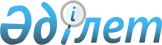 Об утверждении Положения о государственном энергетическом надзоре в Республике Казахстан
					
			Утративший силу
			
			
		
					Постановление Правительства Республики Казахстан от 8 ноября 1995 г. N 1489. Утратило силу - постановлением Правительства РК от 26 июля 1999 г. N 1065 ~P991065.

      В связи с реорганизацией структуры управления электроэнергетической отраслью в Республике Казахстан и в целях повышения роли Государственного энергетического надзора Правительство Республики Казахстан постановляет: 

      1. Утвердить прилагаемое Положение о Государственном энергетическом надзоре в Республике Казахстан. 

      2. Признать утратившим силу постановление Кабинета Министров Республики Казахстан от 5 мая 1993 г. N 362 "Об утверждении Положения о Государственном энергетическом надзоре Республики Казахстан" (САПП Республики Казахстан, 1993 г., N 16, ст. 187). 

 

  Премьер-МинистрРеспублики Казахстан

                                            Утверждено                                   постановлением Правительства                                       Республики Казахстан                                    от 8 ноября 1995 г. N 1489 



 

                           П О Л О Ж Е Н И Е 

                   о Государственном энергетическом 

                    надзоре в Республике Казахстан 



 

                            I. Общая часть 



 

      1. Государственный энергетический надзор в Республике Казахстан (в дальнейшем - Госэнергонадзор) является республиканским органом по государственному энергетическому надзору и энергетической экспертизе предприятий, учреждений и иных организаций, расположенных на территории Республики Казахстан, независимо от их ведомственной принадлежности, форм собственности, и контролю за последовательным проведением ими государственной политики по энергосбережению и входит в состав Министерства энергетики и угольной промышленности Республики Казахстан. 

      2. В своей деятельности Госэнергонадзор руководствуется Конституцией Республики Казахстан, законами Республики Казахстан, указами Президента Республики Казахстан, решениями Правительства Республики Казахстан, действующими международными и межгосударственными актами, настоящим Положением, а также другими нормативными документами, утвержденными или согласованными Министерством энергетики и угольной промышленности Республики Казахстан. 

      3. Объектом энергетического надзора и экспертизы является любое энергетическое оборудование по производству, транспортировке и потреблению электрической и тепловой энергии, за исключением оборудования, подведомственного Госгортехнадзору или эксплуатируемого по специальным правилам, согласованным с Министерством энергетики и угольной промышленности Республики Казахстан. 



 

                    II. Основные задачи и функции 



 

      4. Основными задачами Госэнергонадзора являются: 

      контроль за производством и транспортировкой энергоресурсов в части их расхода на собственные нужды энергопредприятий, а также технологических и коммерческих потерь, рациональным использованием электрической и тепловой энергии потребителями, разработкой и соблюдением норм расхода энергии и топлива на единицу выпускаемой продукции (работ, услуг), соблюдением установленных режимов потребления электрической и тепловой энергии и мощности, выполнением мероприятий по энергосбережению, правильностью применения тарифов на электрическую и тепловую энергию; 

      технический надзор за монтажем, эксплуатацией и техническим состоянием энергооборудования, зданий и сооружений электрических станций и сетей, а также электрических и теплоиспользующих установок потребителей; 

      контроль за соблюдением Правил технической эксплуатации электрических станций и сетей, Правил технической эксплуатации электрических и теплоиспользующих установок потребителей, Правил техники безопасности при эксплуатации электрических станций и сетей, электрических и теплоиспользующих установок потребителей, Правил пользования электрической и тепловой энергией и других нормативных документов; 

      контроль за соблюдением требований государственных стандартов и технических условий по качеству электрической и тепловой энергии; 

      контроль за правильностью работы и техническим состоянием приборов учета при производстве, передаче, распределении и потреблении электрической, тепловой энергии и мощности, а также при потреблении первичного топлива; 

      осуществление государственной энергетической экспертизы и экспертных обследований поднадзорных предприятий и организаций; 

      контроль за расследованием и учетом технологических нарушений в работе электростанций, электрических и тепловых сетей, электрических и теплоиспользующих установок электроснабжающих организаций и потребителей; 

      вносит предложения по формированию и совершенствованию нормативной и законодательной базы, правил, норм, стандартов и других нормативных документов по эксплуатации и безопасному обслуживанию энергооборудования электрических станций и сетей, электрических и теплоиспользующих установок энергоснабжающих организаций и потребителей, качеству энергии и энергосбережению. 

      5. В соответствии с основными задачами Госэнергонадзор осуществляет надзор за: 

      обеспечением энергоснабжающими организациями бесперебойного и качественного энергоснабжения потребителей энергии, а также порядком присоединения потребителей энергии к сетям энергоснабжающих организаций; 

      наличием нормативно-технической и организационно-распорядительной документации, их состоянием и исполнением; 

      монтажем и техническим состоянием энергооборудования, электрических и теплоиспользующих установок; 

      техническим состоянием зданий и сооружений электрических станций, электрических и тепловых сетей; 

      своевременным проведением технических и организационных мероприятий, обеспечивающих безаварийную работу и безопасные условия обслуживания энергооборудования, электрических и теплоиспользующих установок, включая организацию и проведение ремонтов; 

      соблюдением установленных норм качества электрической и тепловой энергии энергоснабжающими организациями; 

      обеспечением уровня компенсации реактивной мощности в электрических установках потребителей в соответствии с техническими условиями, утвержденными нормами и правилами; 

      установлением норм качества и величины возврата конденсата потребителями тепловой энергии; 

      потреблением электрической и тепловой энергии и мощности на основе двусторонних договоров энергоснабжающих организаций и потребителей, исполнением графиков ограничений по мощности и энергии, разрабатываемых и утверждаемых в установленном порядке; 

      разработкой электрической и теплотехнической части проектов предприятий, организаций, жилых домов, объектов культурно-бытового назначения и коммунального хозяйства; 

      разработкой, утверждением и соблюдением потребителями норм расхода электрической и тепловой энергии, внедрением энергосберегающих технологий и оборудования, использованием вторичных и нетрадиционных энергетических ресурсов; 

      проведением потребителями электрической и тепловой энергии балансовых энергетических испытаний действующего, реконструируемого, модернизируемого и вновь вводимого энергооборудования электрических и теплоиспользующих установок; 

     состоянием и совершенствованием учета производства, транспортировки и потребления электрической и тепловой энергии, правильностью применения действующих тарифов, скидок и надбавок к ним; 

      разработкой и применением приборов и автоматизированных систем учета потребления электрической мощности, энергии и топлива; 

      своевременной проверкой знаний Правил технической эксплуатации энергоустановок и других нормативных документов по эксплуатации и технике безопасности у персонала предприятий энергетического производства и обслуживающего энергоустановки потребителей; 

      организацией и качеством расследования аварий, браков, нарушений в работе энергооборудования, электрических и теплоиспользующих установок, их учетом и своевременным выполнением разрабатываемых мероприятий в соответствии с актами расследования. 

      6. Госэнергонадзор в целях выполнения возложенных на него основных задач и функций: 

      проводит анализ производства, транспортировки и использования электрической и тепловой энергии в республике, регионе, на предприятии; 

      проводит энергетическую экспертизу (экспертные обследования) предприятий энергоснабжающих организаций и потребителей энергии и топлива, а также экспертизу проектов реконструируемых, модернизируемых и вновь строящихся предприятий по вопросам, входящим в его компетенцию; 

      организует разработку и пересмотр отраслевых и межотраслевых нормативно-технических документов, регламентирующих порядок производства, транспортировки и потребления энергии и топлива, эксплуатации и безопасного обслуживания энергооборудования, электрических и теплоиспользующих установок; 

      осуществляет надзор за последовательным проведением государственной политики по энергосбережению, расходованием специальных фондов по энергосбережению предприятий, оказывает содействие общественным фондам по энергосбережению; 

     проводит организационную и агитационно-массовую работу с потребителями электрической и тепловой энергии, включая население, по вопросам профилактики аварийности, производственного травматизма и энергосбережения; 

      участвует в работе квалификационных комиссий по проверке профессиональных знаний по эксплуатации и технике безопасности у персонала и руководящих работников энергопредприятий и энергетических служб потребителей энергии; 

      дает разрешение на допуск к эксплуатации новых электрических и тепловых установок и энергооборудования электрических станций, котельных, электрических и тепловых сетей энергоснабжающих организаций и потребителей электрической и тепловой энергии; 

      рассматривает разногласия между энергоснабжающей организацией и потребителем электрической и тепловой энергии по вопросам, входящим в компетенцию Госэнергонадзора, а принимает по ним решения; 

      участвует в расследовании аварий, браков и нарушений в работе энергетического оборудования, групповых, тяжелых и несчастных случаев со смертельным исходом, связанных с эксплуатацией энергооборудования, электрических и теплоиспользующих установок; 

      принимает окончательное решение по вопросам учета и квалификации нарушений в работе энергетических объектов; 

      организует разработку и применение приборов и автоматизированных систем учета и контроля расхода электрической мощности, энергии и топлива, обеспечивает их ремонт и по согласованию с Госстандартом Республики Казахстан поверку, а также выдачу заключений о техническом состоянии расчетных приборов и систем учета расхода энергии при возникновении споров между энергоснабжающими организациями и потребителем. 

      7. Госэнергонадзор оказывает энергоснабжающим организациям и потребителям электрической и тепловой энергии организационную и техническую помощь и выполняет на договорной основе следующие виды работ и услуг: 

      техническое обследование предприятий с анализом эффективности использования электрической и тепловой энергии; 

      техническая помощь в разработке мероприятий по энергосбережению; 

      анализ фактического и возможного использования вторичных и нетрадиционных энергоресурсов; 

      участие в эксплуатационных балансовых испытаниях действующего энергооборудования и опытно-промышленных испытаний энергосберегающего оборудования и технологий; 

      анализ состояния учета потребления электрической и тепловой энергии, разработка предложений и технических решений по его совершенствованию; 

      обучение персонала, обслуживающего энергоустановки (оборудование), и проведение консультаций для персонала по вопросам, входящим в компетенцию Госэнергонадзора. 



 

                       III. Права 



 

      8. С целью выполнения основных задач и функций, возложенных на Госэнергонадзор, государственным инспекторам по энергетическому надзору всех уровней предоставляется право: 

      беспрепятственного доступа и проведения проверок в любое время суток работы энергетического оборудования, электрических и теплоиспользующих установок и обслуживающего их персонала предприятий, организаций при предъявлении служебного удостоверения; 

      составлять акты обследования, передавать для руководителей предприятий обязательные для исполнения предписания и указания по вопросам, входящим в компетенцию Госэнергонадзора; 

      принимать меры по немедленному останову энергооборудования электрических станций и сетей, электрических и теплоиспользующих установок потребителей при наличии реальной угрозы для жизни людей; 

      ограничивать в установленном порядке отпуск потребителям электрической и тепловой энергии при невыполнении ими требований о снижении потребления энергии и мощностей до установленного уровня или договорной величины; 

      выступать арбитром при возникновении споров между энергоснабжающей организацией и потребителем электрической и тепловой энергии по вопросам, входящим в компетенцию Госэнергонадзора; 

      осуществлять контроль за организацией и проведением своевременных проверок профессиональных квалификационных знаний Правил технической эксплуатации электроустановок и других нормативных документов по эксплуатации и технике безопасности персоналом, обслуживающим энергооборудование, электрические и теплоиспользующие установки, участвовать в проведении проверок знаний; 

      участвовать в установленном порядке в расследовании обстоятельств и причин аварий, групповых и тяжелых несчастных случаев со смертельным исходом, связанных с эксплуатацией энергооборудования, электрических и теплоиспользующих установок; 

      назначать внеочередные квалификационные проверки знаний Правил технической эксплуатации и техники безопасности работников предприятий и организаций, обслуживающих энергоустановки, при грубом нарушении ими требований правил, инструкций и других нормативных документов по эксплуатации и технике безопасности; 

      вносить при необходимости предложения по изменению состава комиссий по расследованию нарушений в работе энергетических предприятий; 

      проверять на поднадзорных предприятиях достоверность составляемой ими статистической и оперативной отчетности по производству, транспортировке и использованию электрической и тепловой энергии, мощности и топлива; 

      привлекать в необходимых случаях специалистов научно-исследовательских, проектных институтов и других организаций для проведения энергетической экспертизы и подготовки заключений по вопросам, входящим в компетенцию Госэнергонадзора; 

      вносить представления руководителям предприятий, вышестоящих организаций или направлять материалы в прокуратуру о привлечении к ответственности лиц, виновных в допущении по их вине аварий, несчастных случаев, иных грубых нарушений требований нормативных документов, а также не выполняющих предписаний Госэнергонадзора. 



 

                   IV. Ответственность 



 

      9. Руководители и должностные лица Госэнергонадзора несут ответственность за: 

      действенность и эффективность осуществляемого контроля за соблюдением поднадзорными предприятиями требований правил и нормативных документов; 

      правильность и обоснованность принимаемых решений и действий; 

      своевременность и качество расследований обстоятельств и причин аварий, браков и нарушений в работе энергооборудования, а также групповых и тяжелых несчастных случаев, связанных с эксплуатацией энергооборудования; 

      квалификационную подготовку инспекторского состава Госэнергонадзора; 

      обоснованность и качество вносимых предложений и выдаваемых указаний и предписаний по вопросам, входящим в компетенцию Госэнергонадзора; 

      обоснованное и правильное применение предоставленных прав. 

      10. Действия должностных лиц, осуществляющих государственный энергетический надзор, могут быть обжалованы вышестоящему должностному лицу в 10-ти дневный срок. Подача жалобы не приостанавливает необходимости выполнения обжалуемого решения (указания, предписания). 



 

                 V. Организация управления 



 

      11. Госэнергонадзор является юридическим лицом, имеет расчетный счет, печать с изображением Государственного герба Республики Казахстан, наименованиями Министерства энергетики и угольной промышленности Республики Казахстан и Государственного энергетического надзора на казахском и русском языках. 

      Структурно Госэнергонадзор подчинен непосредственно Министру энергетики и угольной промышленности Республики Казахстан. 

      12. Госэнергонадзор состоит из республиканского и региональных управлений на правах филиалов, сформированных на базе бывших предприятий энергонадзора энергообъединений, управления энергонадзора и энерготехинспекции Государственной электроэнергетической компании "Казахстанэнерго". 

      13. Смета расходов на содержание Госэнергонадзора и его региональных органов утверждается Министерством энергетики и угольной промышленности по согласованию с Министерством финансов Республики Казахстан и учитывается в структуре тарифов электрической и тепловой энергии, отпускаемой потребителям. 

      14. Госэнергонадзор возглавляет начальник, назначаемый приказом Министра энергетики и угольной промышленности Республики Казахстан. 

      Начальник Госэнергонадзора является по должности Главным государственным инспектором Республики Казахстан по энергетическому надзору. 

      Начальник Госэнергонадзора имеет двух заместителей, назначаемых по представлению начальника Госэнергонадзора приказом Министра энергетики и угольной промышленности Республики Казахстан, которые являются по должности заместителями Главного государственного инспектора по энергетическому надзору. 

      Начальник регионального управления Госэнергонадзора и его заместители назначаются приказом начальника Госэнергонадзора. 

      Главные специалисты республиканского управления, начальники региональных управлений Госэнергонадзора и их заместители являются старшими государственными инспекторами по энергетическому надзору. 

      Ведущие специалисты Госэнергонадзора, главные и ведущие специалисты региональных управлений являются инспекторами по энергетическому надзору. 

      15. Должностные лица, осуществляющие государственный энергетический надзор, имеют удостоверение установленного образца. 

 
					© 2012. РГП на ПХВ «Институт законодательства и правовой информации Республики Казахстан» Министерства юстиции Республики Казахстан
				